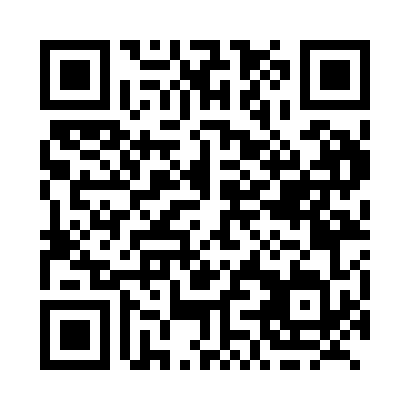 Prayer times for Hallboro, Manitoba, CanadaWed 1 May 2024 - Fri 31 May 2024High Latitude Method: Angle Based RulePrayer Calculation Method: Islamic Society of North AmericaAsar Calculation Method: HanafiPrayer times provided by https://www.salahtimes.comDateDayFajrSunriseDhuhrAsrMaghribIsha1Wed4:226:121:356:418:5810:492Thu4:196:111:356:429:0010:523Fri4:166:091:356:439:0110:544Sat4:146:071:356:449:0310:575Sun4:116:061:346:459:0410:596Mon4:096:041:346:459:0611:027Tue4:066:021:346:469:0711:048Wed4:036:011:346:479:0911:079Thu4:015:591:346:489:1011:0910Fri3:585:581:346:499:1211:1211Sat3:555:561:346:509:1311:1412Sun3:535:551:346:519:1411:1713Mon3:505:531:346:529:1611:1914Tue3:485:521:346:529:1711:2215Wed3:455:501:346:539:1911:2416Thu3:435:491:346:549:2011:2717Fri3:415:481:346:559:2111:2818Sat3:405:461:346:569:2311:2919Sun3:405:451:346:579:2411:2920Mon3:395:441:346:579:2611:3021Tue3:395:431:346:589:2711:3122Wed3:385:421:356:599:2811:3123Thu3:385:401:357:009:2911:3224Fri3:375:391:357:009:3111:3325Sat3:375:381:357:019:3211:3326Sun3:365:371:357:029:3311:3427Mon3:365:361:357:039:3411:3528Tue3:365:361:357:039:3511:3529Wed3:355:351:357:049:3611:3630Thu3:355:341:357:059:3711:3731Fri3:355:331:367:059:3911:37